.Touch, Touch, Coaster Step, Touch, Touch, Coaster StepSide Rock, Behind & Cross, Side Rock, Behind, Step ForwardWalk, Walk, Shuffle Step, Rock, Triple ½ TurnVine, Roll Vine, StepPaddle Full Turn, Coaster, Shuffle forwardEnd of Dance!Funkilicious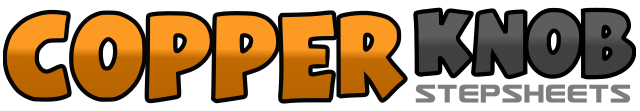 .......Count:40Wall:2Level:Advanced.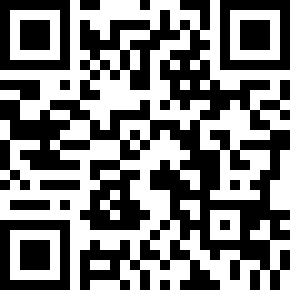 Choreographer:Ronnie Russell (USA) - August 2019Ronnie Russell (USA) - August 2019Ronnie Russell (USA) - August 2019Ronnie Russell (USA) - August 2019Ronnie Russell (USA) - August 2019.Music:Soopadoopa - Danny KSoopadoopa - Danny KSoopadoopa - Danny KSoopadoopa - Danny KSoopadoopa - Danny K........1 – 2Touch L foot forward, Touch L foot to L side3 & 4Step L foot back, Step R beside L, Step L foot forward5 – 6Touch R foot forward, Touch R foot to R side7 & 8Step R foot back, Step L beside R, Step R foot forward1 – 2Rock L foot to L side, recover on R3 & 4Cross L behind R, Step R to R side, Cross L over R, Weight on L5 – 6Rock R to R side, Recover on L7 & 8Cross R behind L, Step L to L side, Step forward on R1 – 2Walk forward on L, R3 & 4Shuffle forward on L, R, L5 – 6Rock forward on R, recover on L7 & 8Make a ½ turn over R shoulder on R, L, R. Weight on R.1 – 4Step L To L side, Cross R behind L, Step L to L side, Touch R beside L.5 – 8Roll vine to R on R, L, R, step L. Weight on L.1 – 4Make a full turn over L shoulder by Paddling with R foot on 4 counts. Weight on R foot.5 & 6Step back on L, step R beside L, step forward on L.7 & 8Shuffle forward on R, L, R. Weight on R.